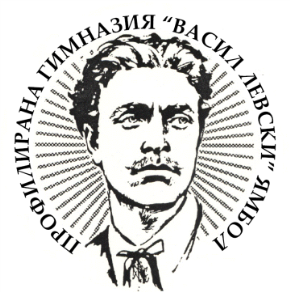 КОНСПЕКТпо български език и литература – VII клас1.Христо Ботев- „На прощаване в 1868г.“2.Иван Вазов-Немили-недраги“3.Иван Вазов- „Една българка4.Иван Вазов- „Българският език“5.Иван Вазов-„Опълченците на Шипка“6.Алеко Константинов- „Бай Ганьо на гости у Иречек“7.Алеко Константинов- „До Чикаго и назад“8.Пенчо Славейков- „Неразделни“9.Пейо Яворов- „Заточеници“10.Йордан Йовков- -„По жицата“11.Елин Пелин- „По жътва“12.Видове сложни изречения13.Сложно съставно с подчинено определително изречение14. Сложно съставно с подчинено допълнително изречение15.Сложно съставно с подчинено обстоятелствено изречение16.Сложно съставно с подчинено подложно изречение17.Видове фразеологични словосъчетания.18.Езикови средства в художествения текст19.Глаголи от свършен и несвършен вид20.Наклонение на глагола21.Пряка и непряка реч. Цитиране22.Системи от глаголни времена за преизказване.23. Създаване на преразказ от името на неутрален разказвач24. Създаване на преразказ от името на геройЛитература: Български език за 7 клас, изд. „Просвета“, М. Васева, В. Михайлова                        Литература за 7 клас, изд. „Булвест“, М. Герджикова, И. Кръстева